*请严格按照原格式填写，不要超出版面，谢谢合作。*请严格按照原格式填写，不要超出版面，谢谢合作。*请严格按照原格式填写，不要超出版面，谢谢合作。*请严格按照原格式填写，不要超出版面，谢谢合作。*请严格按照原格式填写，不要超出版面，谢谢合作。*请严格按照原格式填写，不要超出版面，谢谢合作。*请严格按照原格式填写，不要超出版面，谢谢合作。*请严格按照原格式填写，不要超出版面，谢谢合作。*请严格按照原格式填写，不要超出版面，谢谢合作。*请严格按照原格式填写，不要超出版面，谢谢合作。*请严格按照原格式填写，不要超出版面，谢谢合作。*请严格按照原格式填写，不要超出版面，谢谢合作。*请严格按照原格式填写，不要超出版面，谢谢合作。*请严格按照原格式填写，不要超出版面，谢谢合作。*请严格按照原格式填写，不要超出版面，谢谢合作。*请严格按照原格式填写，不要超出版面，谢谢合作。*请严格按照原格式填写，不要超出版面，谢谢合作。*请严格按照原格式填写，不要超出版面，谢谢合作。*请严格按照原格式填写，不要超出版面，谢谢合作。*请严格按照原格式填写，不要超出版面，谢谢合作。*请严格按照原格式填写，不要超出版面，谢谢合作。*请严格按照原格式填写，不要超出版面，谢谢合作。*请严格按照原格式填写，不要超出版面，谢谢合作。*请严格按照原格式填写，不要超出版面，谢谢合作。*请严格按照原格式填写，不要超出版面，谢谢合作。*请严格按照原格式填写，不要超出版面，谢谢合作。*请严格按照原格式填写，不要超出版面，谢谢合作。*请严格按照原格式填写，不要超出版面，谢谢合作。*请严格按照原格式填写，不要超出版面，谢谢合作。*请严格按照原格式填写，不要超出版面，谢谢合作。*请严格按照原格式填写，不要超出版面，谢谢合作。*请严格按照原格式填写，不要超出版面，谢谢合作。*请严格按照原格式填写，不要超出版面，谢谢合作。*请严格按照原格式填写，不要超出版面，谢谢合作。*请严格按照原格式填写，不要超出版面，谢谢合作。*请严格按照原格式填写，不要超出版面，谢谢合作。*请严格按照原格式填写，不要超出版面，谢谢合作。*请严格按照原格式填写，不要超出版面，谢谢合作。*请严格按照原格式填写，不要超出版面，谢谢合作。之江实验室Zhejiang Lab之江实验室Zhejiang Lab之江实验室Zhejiang Lab之江实验室Zhejiang Lab之江实验室Zhejiang Lab之江实验室Zhejiang Lab之江实验室Zhejiang Lab之江实验室Zhejiang Lab之江实验室应聘信息表之江实验室应聘信息表之江实验室应聘信息表之江实验室应聘信息表之江实验室应聘信息表之江实验室应聘信息表之江实验室应聘信息表之江实验室应聘信息表之江实验室应聘信息表之江实验室应聘信息表之江实验室应聘信息表之江实验室应聘信息表之江实验室应聘信息表之江实验室应聘信息表之江实验室应聘信息表之江实验室应聘信息表之江实验室应聘信息表之江实验室应聘信息表之江实验室应聘信息表之江实验室应聘信息表之江实验室应聘信息表之江实验室应聘信息表之江实验室应聘信息表之江实验室应聘信息表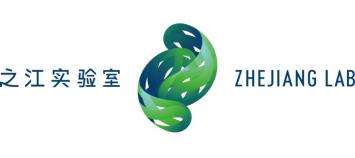 基本资料基本资料基本资料基本资料基本资料基本资料基本资料基本资料基本资料基本资料基本资料基本资料基本资料基本资料基本资料基本资料基本资料基本资料基本资料基本资料基本资料基本资料基本资料基本资料基本资料基本资料基本资料基本资料基本资料基本资料基本资料基本资料基本资料基本资料基本资料基本资料基本资料基本资料基本资料姓名姓名姓名性别性别性别性别性别性别性别年龄年龄出生日期出生日期出生日期出生日期出生日期出生日期出生日期出生日期出生日期请在此处插入照片（必填）请在此处插入照片（必填）请在此处插入照片（必填）民族民族民族最高学历最高学历最高学历最高学历最高学历最高学历最高学历籍贯籍贯户口所在地户口所在地户口所在地户口所在地户口所在地户口所在地户口所在地户口所在地户口所在地请在此处插入照片（必填）请在此处插入照片（必填）请在此处插入照片（必填）婚姻状况婚姻状况婚姻状况未婚  已婚   离异未婚  已婚   离异未婚  已婚   离异未婚  已婚   离异未婚  已婚   离异未婚  已婚   离异未婚  已婚   离异未婚  已婚   离异未婚  已婚   离异未婚  已婚   离异未婚  已婚   离异未婚  已婚   离异家庭住址家庭住址请在此处插入照片（必填）请在此处插入照片（必填）请在此处插入照片（必填）联系电话联系电话联系电话联络邮箱联络邮箱请在此处插入照片（必填）请在此处插入照片（必填）请在此处插入照片（必填）政治面貌政治面貌政治面貌宗教信仰宗教信仰宗教信仰宗教信仰宗教信仰宗教信仰身份证号码身份证号码身份证号码身份证号码身份证号码身份证号码身份证号码请在此处插入照片（必填）请在此处插入照片（必填）请在此处插入照片（必填）紧急联系人紧急联系人紧急联系人与本人关系与本人关系与本人关系与本人关系与本人关系联络人电话联络人电话联络人电话联络人电话联络人电话联络人电话联络人电话联络人电话联络人电话联络人电话联络人电话联络人电话职称职称职称获评时间获评时间获评时间获评时间获评时间获评时间获评时间行政级别行政级别行政级别行政级别行政级别任职时间任职时间任职时间任职时间英语水平（考试类别及分数/等级）英语水平（考试类别及分数/等级）英语水平（考试类别及分数/等级）英语水平（考试类别及分数/等级）英语水平（考试类别及分数/等级）英语水平（考试类别及分数/等级）英语水平（考试类别及分数/等级）英语水平（考试类别及分数/等级）英语水平（考试类别及分数/等级）英语水平（考试类别及分数/等级）英语水平（考试类别及分数/等级）英语水平（考试类别及分数/等级）计算机水平计算机水平计算机水平计算机水平计算机水平计算机水平计算机水平计算机水平基本办公软件 其他，请说明             基本办公软件 其他，请说明             基本办公软件 其他，请说明             基本办公软件 其他，请说明             基本办公软件 其他，请说明             基本办公软件 其他，请说明             基本办公软件 其他，请说明             基本办公软件 其他，请说明             基本办公软件 其他，请说明             基本办公软件 其他，请说明             基本办公软件 其他，请说明             基本办公软件 其他，请说明             基本办公软件 其他，请说明             基本办公软件 其他，请说明             首次参加工作时间首次参加工作时间首次参加工作时间首次参加工作时间首次参加工作时间最早可入职时间最早可入职时间最早可入职时间最早可入职时间最早可入职时间最早可入职时间最早可入职时间最早可入职时间最早可入职时间最早可入职时间最早可入职时间最早可入职时间最早可入职时间应聘岗位应聘岗位应聘岗位薪资要求薪资要求薪资要求薪资要求薪资要求教育经历（请从本科开始填写）教育经历（请从本科开始填写）教育经历（请从本科开始填写）教育经历（请从本科开始填写）教育经历（请从本科开始填写）教育经历（请从本科开始填写）教育经历（请从本科开始填写）教育经历（请从本科开始填写）教育经历（请从本科开始填写）教育经历（请从本科开始填写）教育经历（请从本科开始填写）教育经历（请从本科开始填写）教育经历（请从本科开始填写）教育经历（请从本科开始填写）教育经历（请从本科开始填写）教育经历（请从本科开始填写）教育经历（请从本科开始填写）教育经历（请从本科开始填写）教育经历（请从本科开始填写）教育经历（请从本科开始填写）教育经历（请从本科开始填写）教育经历（请从本科开始填写）教育经历（请从本科开始填写）教育经历（请从本科开始填写）教育经历（请从本科开始填写）教育经历（请从本科开始填写）教育经历（请从本科开始填写）教育经历（请从本科开始填写）教育经历（请从本科开始填写）教育经历（请从本科开始填写）教育经历（请从本科开始填写）教育经历（请从本科开始填写）教育经历（请从本科开始填写）教育经历（请从本科开始填写）教育经历（请从本科开始填写）教育经历（请从本科开始填写）教育经历（请从本科开始填写）教育经历（请从本科开始填写）教育经历（请从本科开始填写）起止年月起止年月起止年月起止年月起止年月院校院校院校院校院校院校院校院校院校院校是否985/211/双一流大学或学科（如为学科请备注等级）是否985/211/双一流大学或学科（如为学科请备注等级）是否985/211/双一流大学或学科（如为学科请备注等级）是否985/211/双一流大学或学科（如为学科请备注等级）是否985/211/双一流大学或学科（如为学科请备注等级）是否985/211/双一流大学或学科（如为学科请备注等级）是否985/211/双一流大学或学科（如为学科请备注等级）专业专业专业专业专业专业专业导师导师导师导师绩点
/总绩点绩点
/总绩点绩点
/总绩点绩点
/总绩点所获学位/证书所获学位/证书工作经历（请从最近经历开始填写，可另附页）工作经历（请从最近经历开始填写，可另附页）工作经历（请从最近经历开始填写，可另附页）工作经历（请从最近经历开始填写，可另附页）工作经历（请从最近经历开始填写，可另附页）工作经历（请从最近经历开始填写，可另附页）工作经历（请从最近经历开始填写，可另附页）工作经历（请从最近经历开始填写，可另附页）工作经历（请从最近经历开始填写，可另附页）工作经历（请从最近经历开始填写，可另附页）工作经历（请从最近经历开始填写，可另附页）工作经历（请从最近经历开始填写，可另附页）工作经历（请从最近经历开始填写，可另附页）工作经历（请从最近经历开始填写，可另附页）工作经历（请从最近经历开始填写，可另附页）工作经历（请从最近经历开始填写，可另附页）工作经历（请从最近经历开始填写，可另附页）工作经历（请从最近经历开始填写，可另附页）工作经历（请从最近经历开始填写，可另附页）工作经历（请从最近经历开始填写，可另附页）工作经历（请从最近经历开始填写，可另附页）工作经历（请从最近经历开始填写，可另附页）工作经历（请从最近经历开始填写，可另附页）工作经历（请从最近经历开始填写，可另附页）工作经历（请从最近经历开始填写，可另附页）工作经历（请从最近经历开始填写，可另附页）工作经历（请从最近经历开始填写，可另附页）工作经历（请从最近经历开始填写，可另附页）工作经历（请从最近经历开始填写，可另附页）工作经历（请从最近经历开始填写，可另附页）工作经历（请从最近经历开始填写，可另附页）工作经历（请从最近经历开始填写，可另附页）工作经历（请从最近经历开始填写，可另附页）工作经历（请从最近经历开始填写，可另附页）工作经历（请从最近经历开始填写，可另附页）工作经历（请从最近经历开始填写，可另附页）工作经历（请从最近经历开始填写，可另附页）工作经历（请从最近经历开始填写，可另附页）工作经历（请从最近经历开始填写，可另附页）起止年月起止年月起止年月起止年月起止年月单位名称单位名称单位名称单位名称单位名称单位名称单位名称单位简介：单位简介：单位简介：单位简介：单位简介：单位简介：单位简介：单位简介：单位简介：单位简介：单位简介：单位简介：单位简介：单位简介：单位简介：单位简介：单位简介：单位简介：单位简介：单位简介：单位简介：单位简介：单位简介：单位简介：单位简介：单位简介：单位简介：单位简介：单位简介：单位简介：单位简介：单位简介：单位简介：单位简介：单位简介：单位简介：单位简介：单位简介：单位简介：所在部门所任职务所任职务所任职务所任职务所任职务所任职务汇报对象汇报对象汇报对象汇报对象下属人数下属人数下属人数工作内容及主要成果：工作内容及主要成果：工作内容及主要成果：工作内容及主要成果：工作内容及主要成果：工作内容及主要成果：工作内容及主要成果：工作内容及主要成果：工作内容及主要成果：工作内容及主要成果：工作内容及主要成果：工作内容及主要成果：工作内容及主要成果：工作内容及主要成果：工作内容及主要成果：工作内容及主要成果：工作内容及主要成果：工作内容及主要成果：工作内容及主要成果：工作内容及主要成果：工作内容及主要成果：工作内容及主要成果：工作内容及主要成果：工作内容及主要成果：工作内容及主要成果：工作内容及主要成果：工作内容及主要成果：工作内容及主要成果：工作内容及主要成果：工作内容及主要成果：工作内容及主要成果：工作内容及主要成果：工作内容及主要成果：工作内容及主要成果：工作内容及主要成果：工作内容及主要成果：工作内容及主要成果：工作内容及主要成果：工作内容及主要成果：起止年月起止年月起止年月起止年月起止年月单位名称单位名称单位名称单位名称单位名称单位名称单位名称单位简介：单位简介：单位简介：单位简介：单位简介：单位简介：单位简介：单位简介：单位简介：单位简介：单位简介：单位简介：单位简介：单位简介：单位简介：单位简介：单位简介：单位简介：单位简介：单位简介：单位简介：单位简介：单位简介：单位简介：单位简介：单位简介：单位简介：单位简介：单位简介：单位简介：单位简介：单位简介：单位简介：单位简介：单位简介：单位简介：单位简介：单位简介：单位简介：所在部门所任职务所任职务所任职务所任职务所任职务所任职务汇报对象汇报对象汇报对象汇报对象下属人数下属人数下属人数工作内容及主要成果：工作内容及主要成果：工作内容及主要成果：工作内容及主要成果：工作内容及主要成果：工作内容及主要成果：工作内容及主要成果：工作内容及主要成果：工作内容及主要成果：工作内容及主要成果：工作内容及主要成果：工作内容及主要成果：工作内容及主要成果：工作内容及主要成果：工作内容及主要成果：工作内容及主要成果：工作内容及主要成果：工作内容及主要成果：工作内容及主要成果：工作内容及主要成果：工作内容及主要成果：工作内容及主要成果：工作内容及主要成果：工作内容及主要成果：工作内容及主要成果：工作内容及主要成果：工作内容及主要成果：工作内容及主要成果：工作内容及主要成果：工作内容及主要成果：工作内容及主要成果：工作内容及主要成果：工作内容及主要成果：工作内容及主要成果：工作内容及主要成果：工作内容及主要成果：工作内容及主要成果：工作内容及主要成果：工作内容及主要成果：项目经历（选填，可另附页）项目经历（选填，可另附页）项目经历（选填，可另附页）项目经历（选填，可另附页）项目经历（选填，可另附页）项目经历（选填，可另附页）项目经历（选填，可另附页）项目经历（选填，可另附页）项目经历（选填，可另附页）项目经历（选填，可另附页）项目经历（选填，可另附页）项目经历（选填，可另附页）项目经历（选填，可另附页）项目经历（选填，可另附页）项目经历（选填，可另附页）项目经历（选填，可另附页）项目经历（选填，可另附页）项目经历（选填，可另附页）项目经历（选填，可另附页）项目经历（选填，可另附页）项目经历（选填，可另附页）项目经历（选填，可另附页）项目经历（选填，可另附页）项目经历（选填，可另附页）项目经历（选填，可另附页）项目经历（选填，可另附页）项目经历（选填，可另附页）项目经历（选填，可另附页）项目经历（选填，可另附页）项目经历（选填，可另附页）项目经历（选填，可另附页）项目经历（选填，可另附页）项目经历（选填，可另附页）项目经历（选填，可另附页）项目经历（选填，可另附页）项目经历（选填，可另附页）项目经历（选填，可另附页）项目经历（选填，可另附页）项目经历（选填，可另附页）起止年月起止年月起止年月起止年月起止年月所在单位所在单位所在单位所在单位所在单位所在单位所在单位项目描述：项目描述：项目描述：项目描述：项目描述：项目描述：项目描述：项目描述：项目描述：项目描述：项目描述：项目描述：项目描述：项目描述：项目描述：项目描述：项目描述：项目描述：项目描述：项目描述：项目描述：项目描述：项目描述：项目描述：项目描述：项目描述：项目描述：项目描述：项目描述：项目描述：项目描述：项目描述：项目描述：项目描述：项目描述：项目描述：项目描述：项目描述：项目描述：项目职责项目职责项目职责项目职责项目职责参与   骨干   主持参与   骨干   主持参与   骨干   主持参与   骨干   主持参与   骨干   主持参与   骨干   主持参与   骨干   主持参与   骨干   主持参与   骨干   主持参与   骨干   主持参与   骨干   主持参与   骨干   主持参与   骨干   主持参与   骨干   主持参与   骨干   主持参与   骨干   主持参与   骨干   主持项目人数项目人数项目人数项目人数项目人数项目人数项目人数工作内容及项目业绩：工作内容及项目业绩：工作内容及项目业绩：工作内容及项目业绩：工作内容及项目业绩：工作内容及项目业绩：工作内容及项目业绩：工作内容及项目业绩：工作内容及项目业绩：工作内容及项目业绩：工作内容及项目业绩：工作内容及项目业绩：工作内容及项目业绩：工作内容及项目业绩：工作内容及项目业绩：工作内容及项目业绩：工作内容及项目业绩：工作内容及项目业绩：工作内容及项目业绩：工作内容及项目业绩：工作内容及项目业绩：工作内容及项目业绩：工作内容及项目业绩：工作内容及项目业绩：工作内容及项目业绩：工作内容及项目业绩：工作内容及项目业绩：工作内容及项目业绩：工作内容及项目业绩：工作内容及项目业绩：工作内容及项目业绩：工作内容及项目业绩：工作内容及项目业绩：工作内容及项目业绩：工作内容及项目业绩：工作内容及项目业绩：工作内容及项目业绩：工作内容及项目业绩：工作内容及项目业绩：起止年月起止年月起止年月起止年月起止年月所在单位所在单位所在单位所在单位所在单位所在单位所在单位项目描述：项目描述：项目描述：项目描述：项目描述：项目描述：项目描述：项目描述：项目描述：项目描述：项目描述：项目描述：项目描述：项目描述：项目描述：项目描述：项目描述：项目描述：项目描述：项目描述：项目描述：项目描述：项目描述：项目描述：项目描述：项目描述：项目描述：项目描述：项目描述：项目描述：项目描述：项目描述：项目描述：项目描述：项目描述：项目描述：项目描述：项目描述：项目描述：项目职责项目职责项目职责项目职责项目职责参与   骨干   主持参与   骨干   主持参与   骨干   主持参与   骨干   主持参与   骨干   主持参与   骨干   主持参与   骨干   主持参与   骨干   主持参与   骨干   主持参与   骨干   主持参与   骨干   主持参与   骨干   主持参与   骨干   主持参与   骨干   主持参与   骨干   主持参与   骨干   主持参与   骨干   主持项目人数项目人数项目人数项目人数项目人数项目人数项目人数工作内容及项目业绩：工作内容及项目业绩：工作内容及项目业绩：工作内容及项目业绩：工作内容及项目业绩：工作内容及项目业绩：工作内容及项目业绩：工作内容及项目业绩：工作内容及项目业绩：工作内容及项目业绩：工作内容及项目业绩：工作内容及项目业绩：工作内容及项目业绩：工作内容及项目业绩：工作内容及项目业绩：工作内容及项目业绩：工作内容及项目业绩：工作内容及项目业绩：工作内容及项目业绩：工作内容及项目业绩：工作内容及项目业绩：工作内容及项目业绩：工作内容及项目业绩：工作内容及项目业绩：工作内容及项目业绩：工作内容及项目业绩：工作内容及项目业绩：工作内容及项目业绩：工作内容及项目业绩：工作内容及项目业绩：工作内容及项目业绩：工作内容及项目业绩：工作内容及项目业绩：工作内容及项目业绩：工作内容及项目业绩：工作内容及项目业绩：工作内容及项目业绩：工作内容及项目业绩：工作内容及项目业绩：所获荣誉（需同时提供证明材料）所获荣誉（需同时提供证明材料）所获荣誉（需同时提供证明材料）所获荣誉（需同时提供证明材料）所获荣誉（需同时提供证明材料）所获荣誉（需同时提供证明材料）所获荣誉（需同时提供证明材料）所获荣誉（需同时提供证明材料）所获荣誉（需同时提供证明材料）所获荣誉（需同时提供证明材料）所获荣誉（需同时提供证明材料）所获荣誉（需同时提供证明材料）所获荣誉（需同时提供证明材料）所获荣誉（需同时提供证明材料）所获荣誉（需同时提供证明材料）所获荣誉（需同时提供证明材料）所获荣誉（需同时提供证明材料）所获荣誉（需同时提供证明材料）所获荣誉（需同时提供证明材料）所获荣誉（需同时提供证明材料）所获荣誉（需同时提供证明材料）所获荣誉（需同时提供证明材料）所获荣誉（需同时提供证明材料）所获荣誉（需同时提供证明材料）所获荣誉（需同时提供证明材料）所获荣誉（需同时提供证明材料）所获荣誉（需同时提供证明材料）所获荣誉（需同时提供证明材料）所获荣誉（需同时提供证明材料）所获荣誉（需同时提供证明材料）所获荣誉（需同时提供证明材料）所获荣誉（需同时提供证明材料）所获荣誉（需同时提供证明材料）所获荣誉（需同时提供证明材料）所获荣誉（需同时提供证明材料）所获荣誉（需同时提供证明材料）所获荣誉（需同时提供证明材料）所获荣誉（需同时提供证明材料）所获荣誉（需同时提供证明材料）主要学术成果（专利、论文等，可另附页，非科研类岗位无需填写）主要学术成果（专利、论文等，可另附页，非科研类岗位无需填写）主要学术成果（专利、论文等，可另附页，非科研类岗位无需填写）主要学术成果（专利、论文等，可另附页，非科研类岗位无需填写）主要学术成果（专利、论文等，可另附页，非科研类岗位无需填写）主要学术成果（专利、论文等，可另附页，非科研类岗位无需填写）主要学术成果（专利、论文等，可另附页，非科研类岗位无需填写）主要学术成果（专利、论文等，可另附页，非科研类岗位无需填写）主要学术成果（专利、论文等，可另附页，非科研类岗位无需填写）主要学术成果（专利、论文等，可另附页，非科研类岗位无需填写）主要学术成果（专利、论文等，可另附页，非科研类岗位无需填写）主要学术成果（专利、论文等，可另附页，非科研类岗位无需填写）主要学术成果（专利、论文等，可另附页，非科研类岗位无需填写）主要学术成果（专利、论文等，可另附页，非科研类岗位无需填写）主要学术成果（专利、论文等，可另附页，非科研类岗位无需填写）主要学术成果（专利、论文等，可另附页，非科研类岗位无需填写）主要学术成果（专利、论文等，可另附页，非科研类岗位无需填写）主要学术成果（专利、论文等，可另附页，非科研类岗位无需填写）主要学术成果（专利、论文等，可另附页，非科研类岗位无需填写）主要学术成果（专利、论文等，可另附页，非科研类岗位无需填写）主要学术成果（专利、论文等，可另附页，非科研类岗位无需填写）主要学术成果（专利、论文等，可另附页，非科研类岗位无需填写）主要学术成果（专利、论文等，可另附页，非科研类岗位无需填写）主要学术成果（专利、论文等，可另附页，非科研类岗位无需填写）主要学术成果（专利、论文等，可另附页，非科研类岗位无需填写）主要学术成果（专利、论文等，可另附页，非科研类岗位无需填写）主要学术成果（专利、论文等，可另附页，非科研类岗位无需填写）主要学术成果（专利、论文等，可另附页，非科研类岗位无需填写）主要学术成果（专利、论文等，可另附页，非科研类岗位无需填写）主要学术成果（专利、论文等，可另附页，非科研类岗位无需填写）主要学术成果（专利、论文等，可另附页，非科研类岗位无需填写）主要学术成果（专利、论文等，可另附页，非科研类岗位无需填写）主要学术成果（专利、论文等，可另附页，非科研类岗位无需填写）主要学术成果（专利、论文等，可另附页，非科研类岗位无需填写）主要学术成果（专利、论文等，可另附页，非科研类岗位无需填写）主要学术成果（专利、论文等，可另附页，非科研类岗位无需填写）主要学术成果（专利、论文等，可另附页，非科研类岗位无需填写）主要学术成果（专利、论文等，可另附页，非科研类岗位无需填写）主要学术成果（专利、论文等，可另附页，非科研类岗位无需填写）SCI Q1区论文数SCI Q1区论文数SCI Q2区论文数SCI Q2区论文数SCI Q2区论文数SCI Q2区论文数SCI Q2区论文数SCI Q2区论文数SCI Q2区论文数SCI Q3区论文数SCI Q3区论文数SCI Q4区论文数SCI Q4区论文数SCI Q4区论文数SCI Q4区论文数*论文限本人一作或导师一作本人二作*论文限本人一作或导师一作本人二作*论文限本人一作或导师一作本人二作*论文限本人一作或导师一作本人二作*论文限本人一作或导师一作本人二作*论文限本人一作或导师一作本人二作家庭成员家庭成员家庭成员家庭成员家庭成员家庭成员家庭成员家庭成员家庭成员家庭成员家庭成员家庭成员家庭成员家庭成员家庭成员家庭成员家庭成员家庭成员家庭成员家庭成员家庭成员家庭成员家庭成员家庭成员家庭成员家庭成员家庭成员家庭成员家庭成员家庭成员家庭成员家庭成员家庭成员家庭成员家庭成员家庭成员家庭成员家庭成员家庭成员姓名姓名姓名年龄年龄年龄与本人关系与本人关系与本人关系与本人关系与本人关系与本人关系与本人关系与本人关系工作单位/职业工作单位/职业工作单位/职业工作单位/职业工作单位/职业工作单位/职业工作单位/职业工作单位/职业工作单位/职业工作单位/职业工作单位/职业工作单位/职业工作单位/职业工作单位/职业工作单位/职业工作单位/职业工作单位/职业联系电话联系电话联系电话联系电话联系电话联系电话联系电话联系电话请问您是否有亲戚/朋友在本单位任职？                   否    是，请说明姓名及关系                  请问您是否有亲戚/朋友在本单位任职？                   否    是，请说明姓名及关系                  请问您是否有亲戚/朋友在本单位任职？                   否    是，请说明姓名及关系                  请问您是否有亲戚/朋友在本单位任职？                   否    是，请说明姓名及关系                  请问您是否有亲戚/朋友在本单位任职？                   否    是，请说明姓名及关系                  请问您是否有亲戚/朋友在本单位任职？                   否    是，请说明姓名及关系                  请问您是否有亲戚/朋友在本单位任职？                   否    是，请说明姓名及关系                  请问您是否有亲戚/朋友在本单位任职？                   否    是，请说明姓名及关系                  请问您是否有亲戚/朋友在本单位任职？                   否    是，请说明姓名及关系                  请问您是否有亲戚/朋友在本单位任职？                   否    是，请说明姓名及关系                  请问您是否有亲戚/朋友在本单位任职？                   否    是，请说明姓名及关系                  请问您是否有亲戚/朋友在本单位任职？                   否    是，请说明姓名及关系                  请问您是否有亲戚/朋友在本单位任职？                   否    是，请说明姓名及关系                  请问您是否有亲戚/朋友在本单位任职？                   否    是，请说明姓名及关系                  请问您是否有亲戚/朋友在本单位任职？                   否    是，请说明姓名及关系                  请问您是否有亲戚/朋友在本单位任职？                   否    是，请说明姓名及关系                  请问您是否有亲戚/朋友在本单位任职？                   否    是，请说明姓名及关系                  请问您是否有亲戚/朋友在本单位任职？                   否    是，请说明姓名及关系                  请问您是否有亲戚/朋友在本单位任职？                   否    是，请说明姓名及关系                  请问您是否有亲戚/朋友在本单位任职？                   否    是，请说明姓名及关系                  请问您是否有亲戚/朋友在本单位任职？                   否    是，请说明姓名及关系                  请问您是否有亲戚/朋友在本单位任职？                   否    是，请说明姓名及关系                  请问您是否有亲戚/朋友在本单位任职？                   否    是，请说明姓名及关系                  请问您是否有亲戚/朋友在本单位任职？                   否    是，请说明姓名及关系                  请问您是否有亲戚/朋友在本单位任职？                   否    是，请说明姓名及关系                  请问您是否有亲戚/朋友在本单位任职？                   否    是，请说明姓名及关系                  请问您是否有亲戚/朋友在本单位任职？                   否    是，请说明姓名及关系                  请问您是否有亲戚/朋友在本单位任职？                   否    是，请说明姓名及关系                  请问您是否有亲戚/朋友在本单位任职？                   否    是，请说明姓名及关系                  请问您是否有亲戚/朋友在本单位任职？                   否    是，请说明姓名及关系                  请问您是否有亲戚/朋友在本单位任职？                   否    是，请说明姓名及关系                  请问您是否有亲戚/朋友在本单位任职？                   否    是，请说明姓名及关系                  请问您是否有亲戚/朋友在本单位任职？                   否    是，请说明姓名及关系                  请问您是否有亲戚/朋友在本单位任职？                   否    是，请说明姓名及关系                  请问您是否有亲戚/朋友在本单位任职？                   否    是，请说明姓名及关系                  请问您是否有亲戚/朋友在本单位任职？                   否    是，请说明姓名及关系                  请问您是否有亲戚/朋友在本单位任职？                   否    是，请说明姓名及关系                  请问您是否有亲戚/朋友在本单位任职？                   否    是，请说明姓名及关系                  请问您是否有亲戚/朋友在本单位任职？                   否    是，请说明姓名及关系                  本人承诺：本人对应聘登记表全部内容皆已知晓并保证我所提供以及填写的资料均为属实，如有伪造，愿意承担一切法律后果。本人承诺：本人对应聘登记表全部内容皆已知晓并保证我所提供以及填写的资料均为属实，如有伪造，愿意承担一切法律后果。本人承诺：本人对应聘登记表全部内容皆已知晓并保证我所提供以及填写的资料均为属实，如有伪造，愿意承担一切法律后果。本人承诺：本人对应聘登记表全部内容皆已知晓并保证我所提供以及填写的资料均为属实，如有伪造，愿意承担一切法律后果。本人承诺：本人对应聘登记表全部内容皆已知晓并保证我所提供以及填写的资料均为属实，如有伪造，愿意承担一切法律后果。本人承诺：本人对应聘登记表全部内容皆已知晓并保证我所提供以及填写的资料均为属实，如有伪造，愿意承担一切法律后果。本人承诺：本人对应聘登记表全部内容皆已知晓并保证我所提供以及填写的资料均为属实，如有伪造，愿意承担一切法律后果。本人承诺：本人对应聘登记表全部内容皆已知晓并保证我所提供以及填写的资料均为属实，如有伪造，愿意承担一切法律后果。本人承诺：本人对应聘登记表全部内容皆已知晓并保证我所提供以及填写的资料均为属实，如有伪造，愿意承担一切法律后果。本人承诺：本人对应聘登记表全部内容皆已知晓并保证我所提供以及填写的资料均为属实，如有伪造，愿意承担一切法律后果。本人承诺：本人对应聘登记表全部内容皆已知晓并保证我所提供以及填写的资料均为属实，如有伪造，愿意承担一切法律后果。本人承诺：本人对应聘登记表全部内容皆已知晓并保证我所提供以及填写的资料均为属实，如有伪造，愿意承担一切法律后果。本人承诺：本人对应聘登记表全部内容皆已知晓并保证我所提供以及填写的资料均为属实，如有伪造，愿意承担一切法律后果。本人承诺：本人对应聘登记表全部内容皆已知晓并保证我所提供以及填写的资料均为属实，如有伪造，愿意承担一切法律后果。本人承诺：本人对应聘登记表全部内容皆已知晓并保证我所提供以及填写的资料均为属实，如有伪造，愿意承担一切法律后果。本人承诺：本人对应聘登记表全部内容皆已知晓并保证我所提供以及填写的资料均为属实，如有伪造，愿意承担一切法律后果。本人承诺：本人对应聘登记表全部内容皆已知晓并保证我所提供以及填写的资料均为属实，如有伪造，愿意承担一切法律后果。本人承诺：本人对应聘登记表全部内容皆已知晓并保证我所提供以及填写的资料均为属实，如有伪造，愿意承担一切法律后果。本人承诺：本人对应聘登记表全部内容皆已知晓并保证我所提供以及填写的资料均为属实，如有伪造，愿意承担一切法律后果。本人承诺：本人对应聘登记表全部内容皆已知晓并保证我所提供以及填写的资料均为属实，如有伪造，愿意承担一切法律后果。本人承诺：本人对应聘登记表全部内容皆已知晓并保证我所提供以及填写的资料均为属实，如有伪造，愿意承担一切法律后果。本人承诺：本人对应聘登记表全部内容皆已知晓并保证我所提供以及填写的资料均为属实，如有伪造，愿意承担一切法律后果。本人承诺：本人对应聘登记表全部内容皆已知晓并保证我所提供以及填写的资料均为属实，如有伪造，愿意承担一切法律后果。本人承诺：本人对应聘登记表全部内容皆已知晓并保证我所提供以及填写的资料均为属实，如有伪造，愿意承担一切法律后果。本人承诺：本人对应聘登记表全部内容皆已知晓并保证我所提供以及填写的资料均为属实，如有伪造，愿意承担一切法律后果。本人承诺：本人对应聘登记表全部内容皆已知晓并保证我所提供以及填写的资料均为属实，如有伪造，愿意承担一切法律后果。本人承诺：本人对应聘登记表全部内容皆已知晓并保证我所提供以及填写的资料均为属实，如有伪造，愿意承担一切法律后果。本人承诺：本人对应聘登记表全部内容皆已知晓并保证我所提供以及填写的资料均为属实，如有伪造，愿意承担一切法律后果。本人承诺：本人对应聘登记表全部内容皆已知晓并保证我所提供以及填写的资料均为属实，如有伪造，愿意承担一切法律后果。本人承诺：本人对应聘登记表全部内容皆已知晓并保证我所提供以及填写的资料均为属实，如有伪造，愿意承担一切法律后果。本人承诺：本人对应聘登记表全部内容皆已知晓并保证我所提供以及填写的资料均为属实，如有伪造，愿意承担一切法律后果。本人承诺：本人对应聘登记表全部内容皆已知晓并保证我所提供以及填写的资料均为属实，如有伪造，愿意承担一切法律后果。本人承诺：本人对应聘登记表全部内容皆已知晓并保证我所提供以及填写的资料均为属实，如有伪造，愿意承担一切法律后果。本人承诺：本人对应聘登记表全部内容皆已知晓并保证我所提供以及填写的资料均为属实，如有伪造，愿意承担一切法律后果。本人承诺：本人对应聘登记表全部内容皆已知晓并保证我所提供以及填写的资料均为属实，如有伪造，愿意承担一切法律后果。本人承诺：本人对应聘登记表全部内容皆已知晓并保证我所提供以及填写的资料均为属实，如有伪造，愿意承担一切法律后果。本人承诺：本人对应聘登记表全部内容皆已知晓并保证我所提供以及填写的资料均为属实，如有伪造，愿意承担一切法律后果。本人承诺：本人对应聘登记表全部内容皆已知晓并保证我所提供以及填写的资料均为属实，如有伪造，愿意承担一切法律后果。本人承诺：本人对应聘登记表全部内容皆已知晓并保证我所提供以及填写的资料均为属实，如有伪造，愿意承担一切法律后果。候选人签字：候选人签字：候选人签字：候选人签字：候选人签字：候选人签字：候选人签字：候选人签字：候选人签字：候选人签字：日期：日期：日期：日期：日期：日期：人力资源部审核确认人力资源部审核确认人力资源部审核确认人力资源部审核确认人力资源部审核确认人力资源部审核确认人力资源部审核确认人力资源部审核确认人力资源部审核确认人力资源部审核确认人力资源部审核确认人力资源部审核确认人力资源部审核确认人力资源部审核确认人力资源部审核确认人力资源部审核确认人力资源部审核确认人力资源部审核确认人力资源部审核确认人力资源部审核确认人力资源部审核确认人力资源部审核确认人力资源部审核确认人力资源部审核确认人力资源部审核确认人力资源部审核确认人力资源部审核确认人力资源部审核确认人力资源部审核确认人力资源部审核确认人力资源部审核确认人力资源部审核确认人力资源部审核确认人力资源部审核确认人力资源部审核确认人力资源部审核确认人力资源部审核确认人力资源部审核确认人力资源部审核确认审核人签字：审核人签字：审核人签字：审核人签字：审核人签字：审核人签字：审核人签字：审核人签字：审核人签字：审核人签字：日期：日期：日期：日期：日期：日期：另附页1：工作经历另附页1：工作经历另附页1：工作经历另附页1：工作经历另附页1：工作经历另附页1：工作经历另附页1：工作经历另附页1：工作经历另附页1：工作经历另附页1：工作经历另附页1：工作经历起止年月起止年月单位名称单位名称单位名称单位简介：单位简介：单位简介：单位简介：单位简介：单位简介：单位简介：单位简介：单位简介：单位简介：单位简介：所在部门所任职务汇报对象下属人数工作内容及主要成果：工作内容及主要成果：工作内容及主要成果：工作内容及主要成果：工作内容及主要成果：工作内容及主要成果：工作内容及主要成果：工作内容及主要成果：工作内容及主要成果：工作内容及主要成果：工作内容及主要成果：起止年月起止年月单位名称单位名称单位名称单位简介：单位简介：单位简介：单位简介：单位简介：单位简介：单位简介：单位简介：单位简介：单位简介：单位简介：所在部门所任职务汇报对象下属人数工作内容及主要成果：工作内容及主要成果：工作内容及主要成果：工作内容及主要成果：工作内容及主要成果：工作内容及主要成果：工作内容及主要成果：工作内容及主要成果：工作内容及主要成果：工作内容及主要成果：工作内容及主要成果：起止年月起止年月单位名称单位名称单位名称单位简介：单位简介：单位简介：单位简介：单位简介：单位简介：单位简介：单位简介：单位简介：单位简介：单位简介：所在部门所任职务汇报对象下属人数工作内容及主要成果：工作内容及主要成果：工作内容及主要成果：工作内容及主要成果：工作内容及主要成果：工作内容及主要成果：工作内容及主要成果：工作内容及主要成果：工作内容及主要成果：工作内容及主要成果：工作内容及主要成果：起止年月起止年月单位名称单位名称单位名称单位简介：单位简介：单位简介：单位简介：单位简介：单位简介：单位简介：单位简介：单位简介：单位简介：单位简介：所在部门所任职务汇报对象下属人数工作内容及主要成果：工作内容及主要成果：工作内容及主要成果：工作内容及主要成果：工作内容及主要成果：工作内容及主要成果：工作内容及主要成果：工作内容及主要成果：工作内容及主要成果：工作内容及主要成果：工作内容及主要成果：另附页2：项目经历另附页2：项目经历另附页2：项目经历另附页2：项目经历起止年月所在单位项目描述：项目描述：项目描述：项目描述：项目职责参与   骨干   主持项目人数工作内容及项目业绩：工作内容及项目业绩：工作内容及项目业绩：工作内容及项目业绩：起止年月所在单位项目描述：项目描述：项目描述：项目描述：项目职责参与   骨干   主持项目人数工作内容及项目业绩：工作内容及项目业绩：工作内容及项目业绩：工作内容及项目业绩：起止年月所在单位项目描述：项目描述：项目描述：项目描述：项目职责参与   骨干   主持项目人数工作内容及项目业绩：工作内容及项目业绩：工作内容及项目业绩：工作内容及项目业绩：起止年月所在单位项目描述：项目描述：项目描述：项目描述：项目职责参与   骨干   主持项目人数工作内容及项目业绩：工作内容及项目业绩：工作内容及项目业绩：工作内容及项目业绩：另附页3：主要学术成果（专利、论文等）